Техническое заданиена выполнение работ по изготовлению деталей по чертежам заказчика из материала исполнителяНаименование и количество выполняемых работ:2.  Срок выполнения работ: 25 рабочих дней с даты подписания Договора.3. Общие требования к качеству работ: Исполнитель гарантирует качество предоставляемых услуг. 	Исполнитель несет ответственность за соответствие результата работ требованиям документации и соответствие образцу-эталону.4. Место выполнения работ: территория Исполнителя.5. Место доставки результата работ: 300000, г. Тула, ул. Каминского, д. 24, 6. Условия доставки: упаковка деталей и грузовая тара должны обеспечивать сохранность деталей, исключить их порчу и уничтожение при погрузо-разгрузочных работах, транспортировке к конечному месту эксплуатации и хранении, предохранять готовые детали от влаги.7. Порядок оплаты: Оплата производится в течение 30 дней после поставки результата работ (деталей) на склад Заказчика в полном объеме путем безналичного перечисления денежных средств на счет Исполнителя на основании выставленного Исполнителем счета и в соответствии с отгрузочной документацией.8. Общие требования к работам, требования к качеству, потребительским свойствам:До начала выполнения работ Заказчик и Исполнитель утверждают образцы-эталоны, которым должен соответствовать результат выполненной работы (изготовленные детали). Образец- эталон изготавливает Исполнитель в количестве 2 (двух) штук каждой детали - по одному для каждой из сторон.Образец-эталон должен быть изготовлен и представлен Заказчику для утверждения в течении 3 (трех) рабочих дней с момента подписания договора.Изготовленные образцы-эталоны не входят в общий объем выполняемых работ и не подлежат оплате Заказчиком.Чертежи деталей представлены в приложениях к техническому заданию:- Кольцо РЛ2-Э9446 (Приложение №1);- Втулка РЛ2-Э9441 (Приложение №2);- Крышка ЯМУИ.711122.001 (Приложение №3);- Кольцо ЯМУИ.711761.002 (Приложение №4);- Кольцо ЯМУИ.713744.001 (Приложение №5);- Электрод ЯМУИ.757349.002 (Приложение №6).9. Требования к безопасности оказания услуги и безопасности изготавливаемых деталей: Качество изготавливаемых деталей должно соответствовать стандартам, и требованиям, указанным в нормативной и иной документации, а также стандартам и нормам безопасности, действующим в Российской Федерации. 10. Требования по объему гарантий качества на предоставляемые услуги: 	Исполнитель обязан устранять все недостатки (повреждения, дефекты), обнаруженные Заказчиком при приемке деталей, изготовленных в рамках предоставления услуг, и (или) в течение гарантийного срока.Заказчик вправе потребовать устранения недостатков (повреждений, дефектов), обнаруженных в течение гарантийного срока в течение 10 (десяти) рабочих дней с момента обнаружения таких недостатков (повреждений, дефектов).В случае невозможности устранения недостатков (повреждений, дефектов), в течение вышеназванного срока, Сторонами составляется протокол, в котором фиксируется перечень недостатков (повреждений, дефектов) и сроки их устранения Исполнителем.11. Требования по сроку гарантий качества. Исполнитель устанавливает гарантийный срок на результат работ не менее 12 месяцев со дня поставки деталей, изготовленных в рамках выполнения работ по договору.Директор по производству                                                                                            С.Л.АгаповСогласовано: Заместитель начальника конструкторского отдела по ГП                                                                                  С.А.БушукПриложение №1 к техническому заданию на выполнение работ по изготовлению деталей по чертежам заказчика из материала исполнителя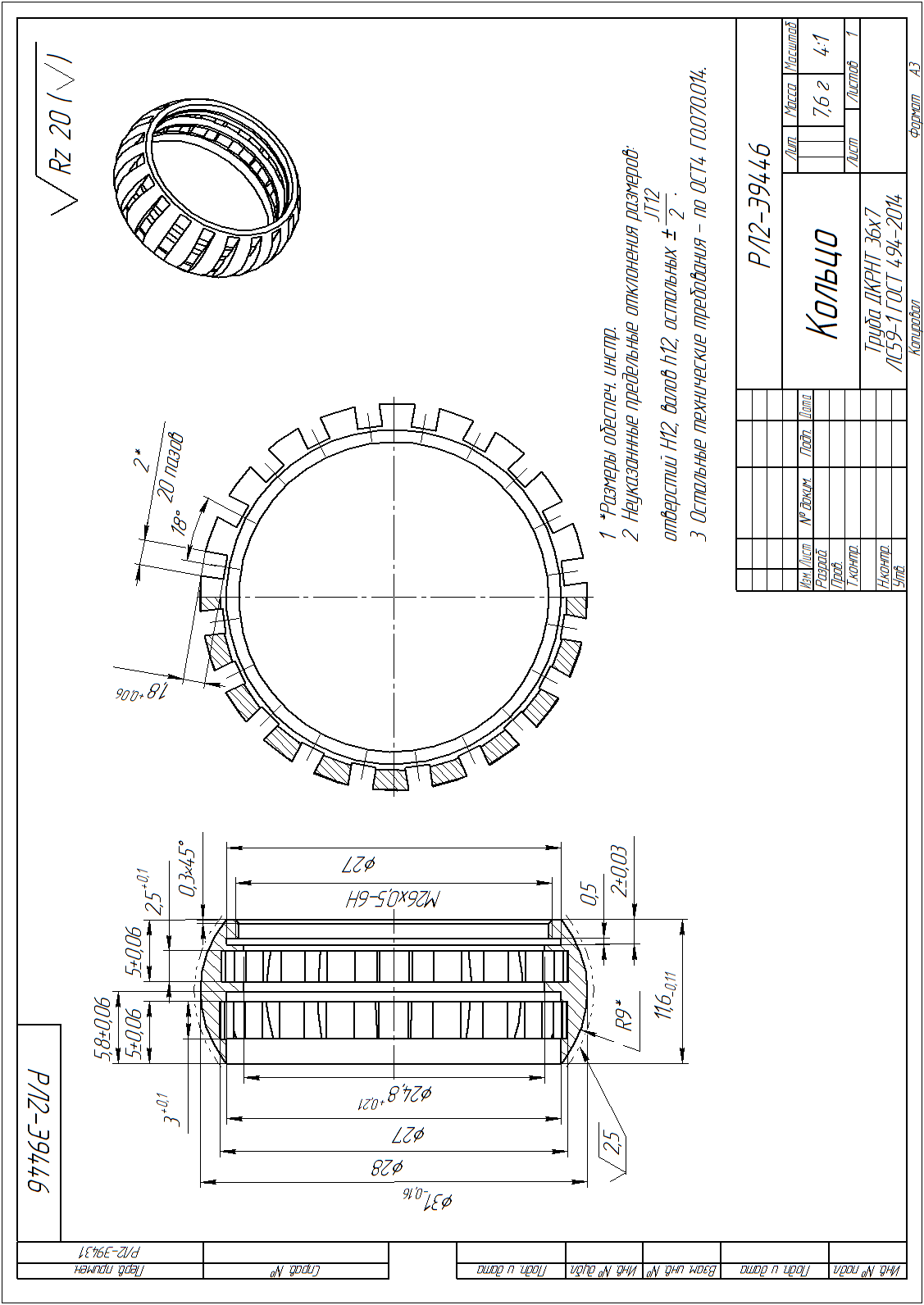 Приложение №2 к техническому заданию на выполнение работ по изготовлению деталей по чертежам заказчика из материала исполнителя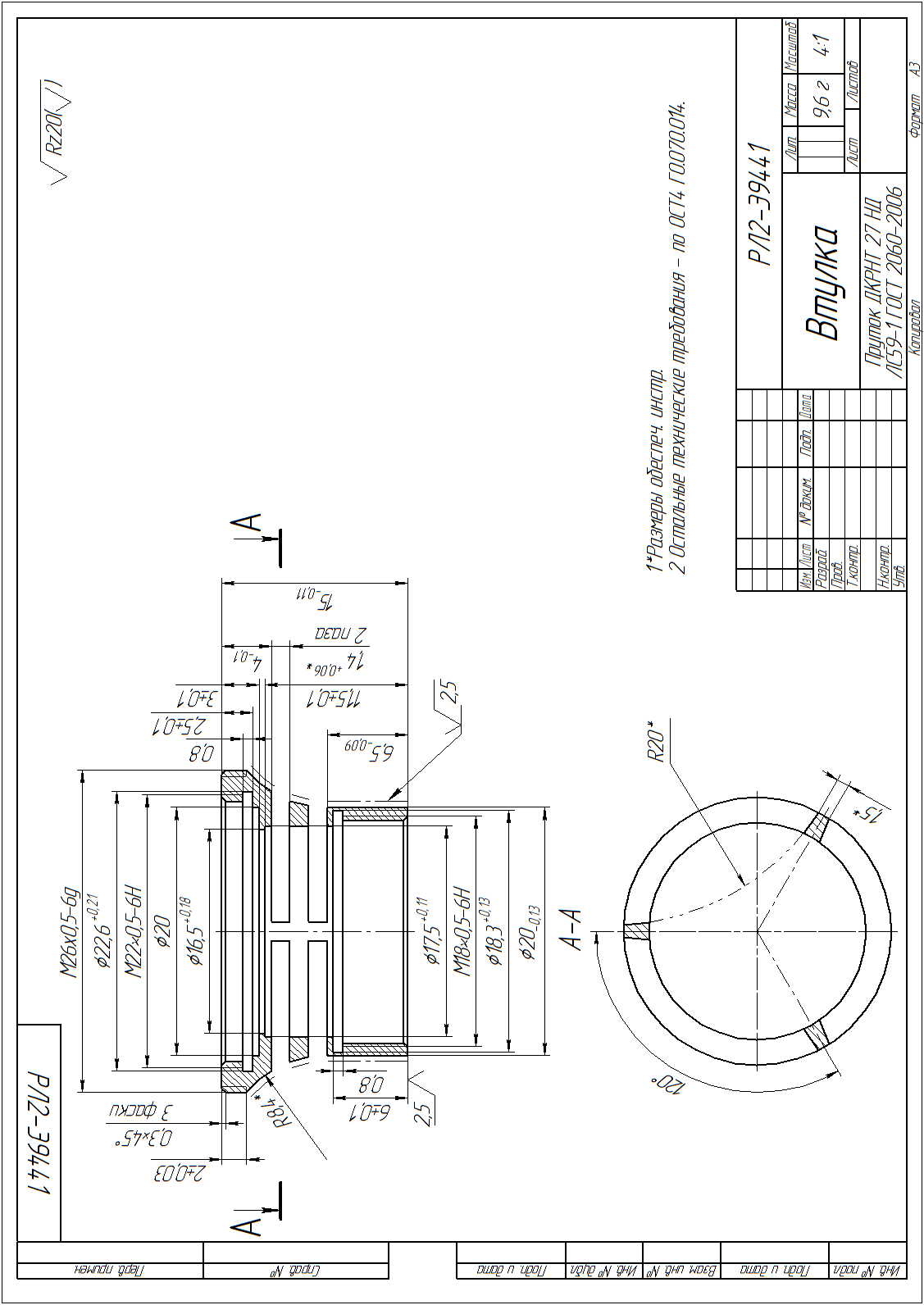 Приложение №3 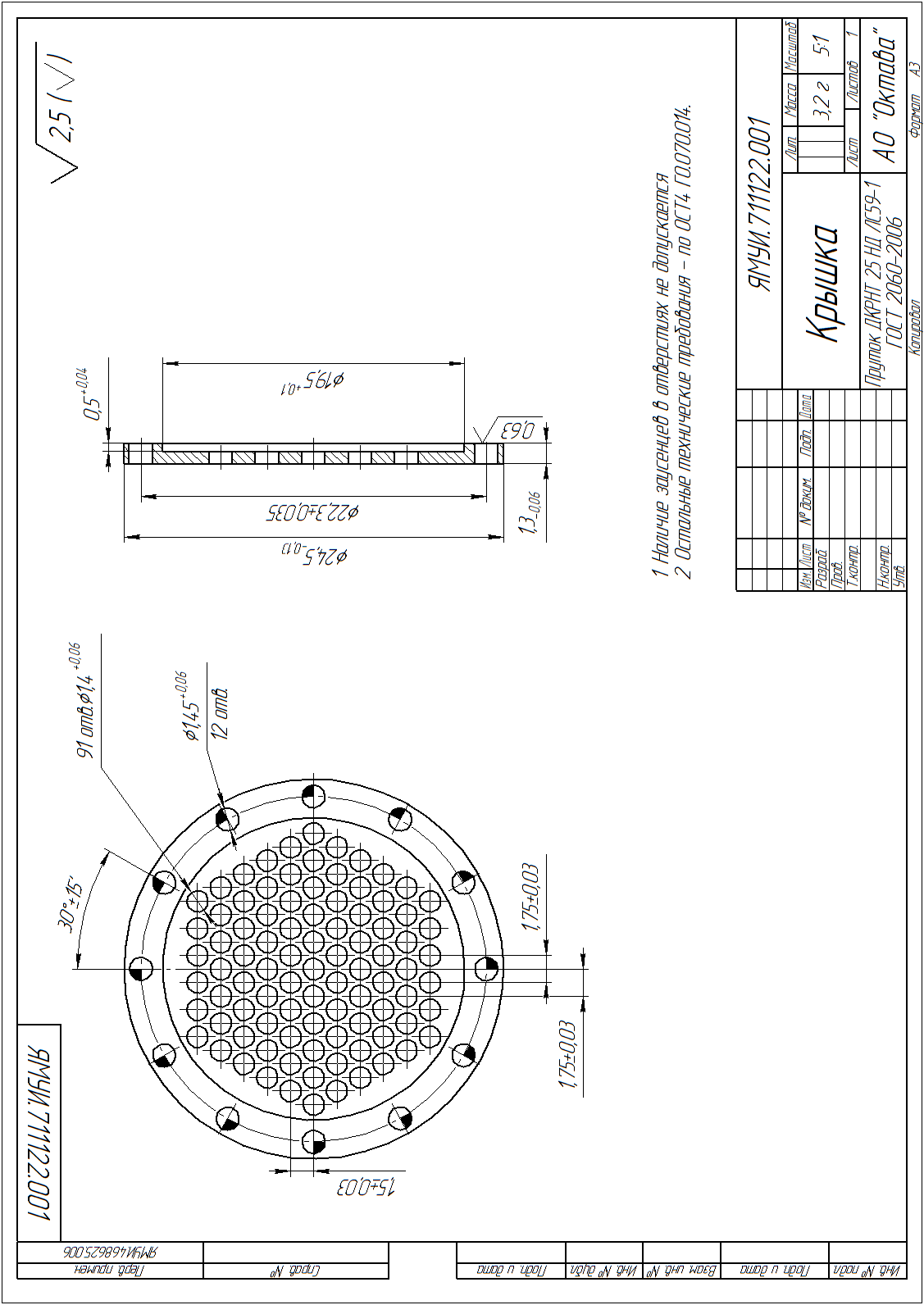 к техническому заданию на выполнение работ по изготовлению деталей по чертежам заказчика из материала исполнителяПриложение №4 к техническому заданию на выполнение работ по изготовлению деталей по чертежам заказчика из материала исполнителя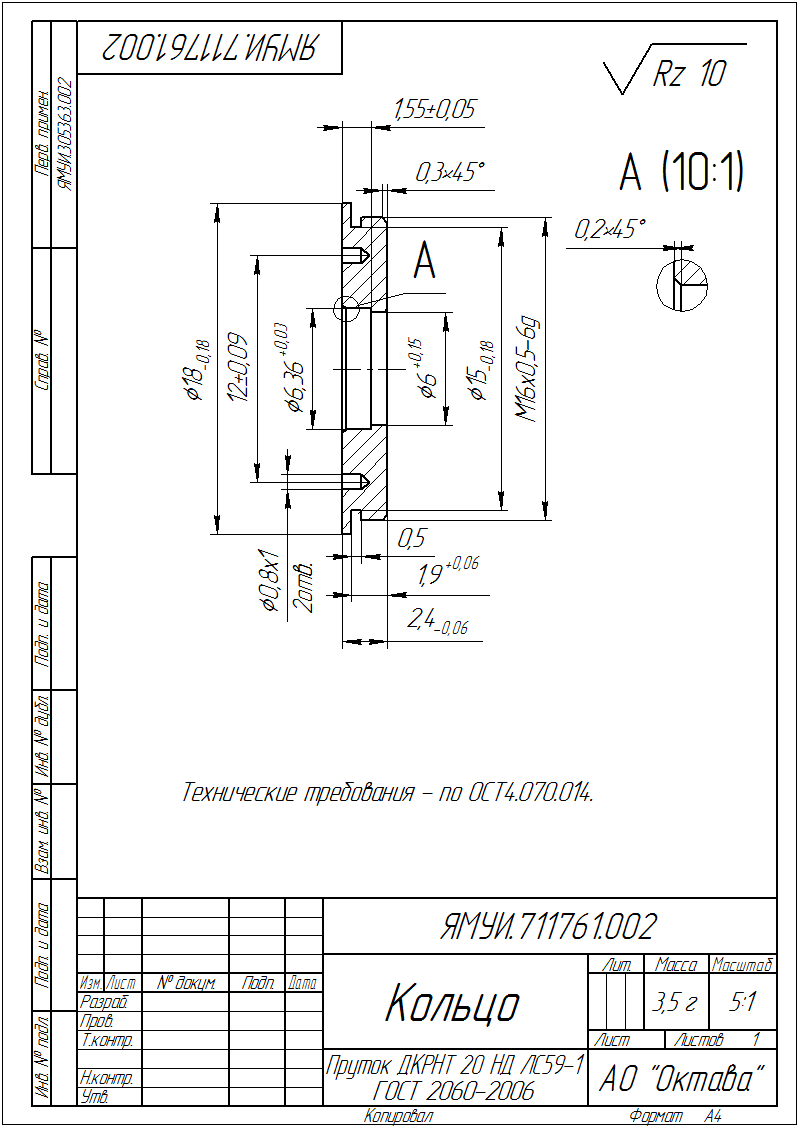 Приложение №5 к техническому заданию на выполнение работ по изготовлению деталей по чертежам заказчика из материала исполнителя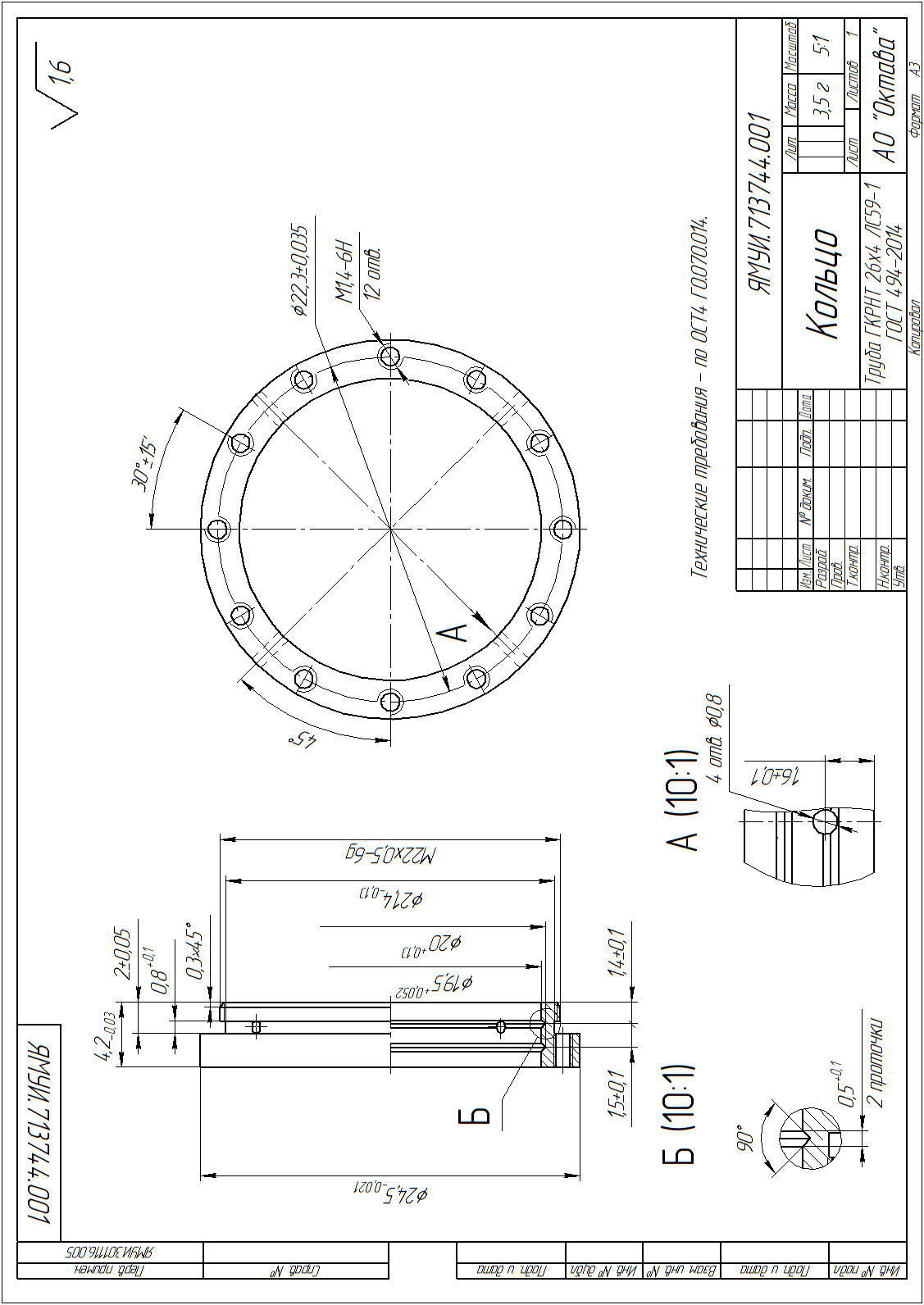 Приложение №6 к техническому заданию на выполнение работ по изготовлению деталей по чертежам заказчика из материала исполнителя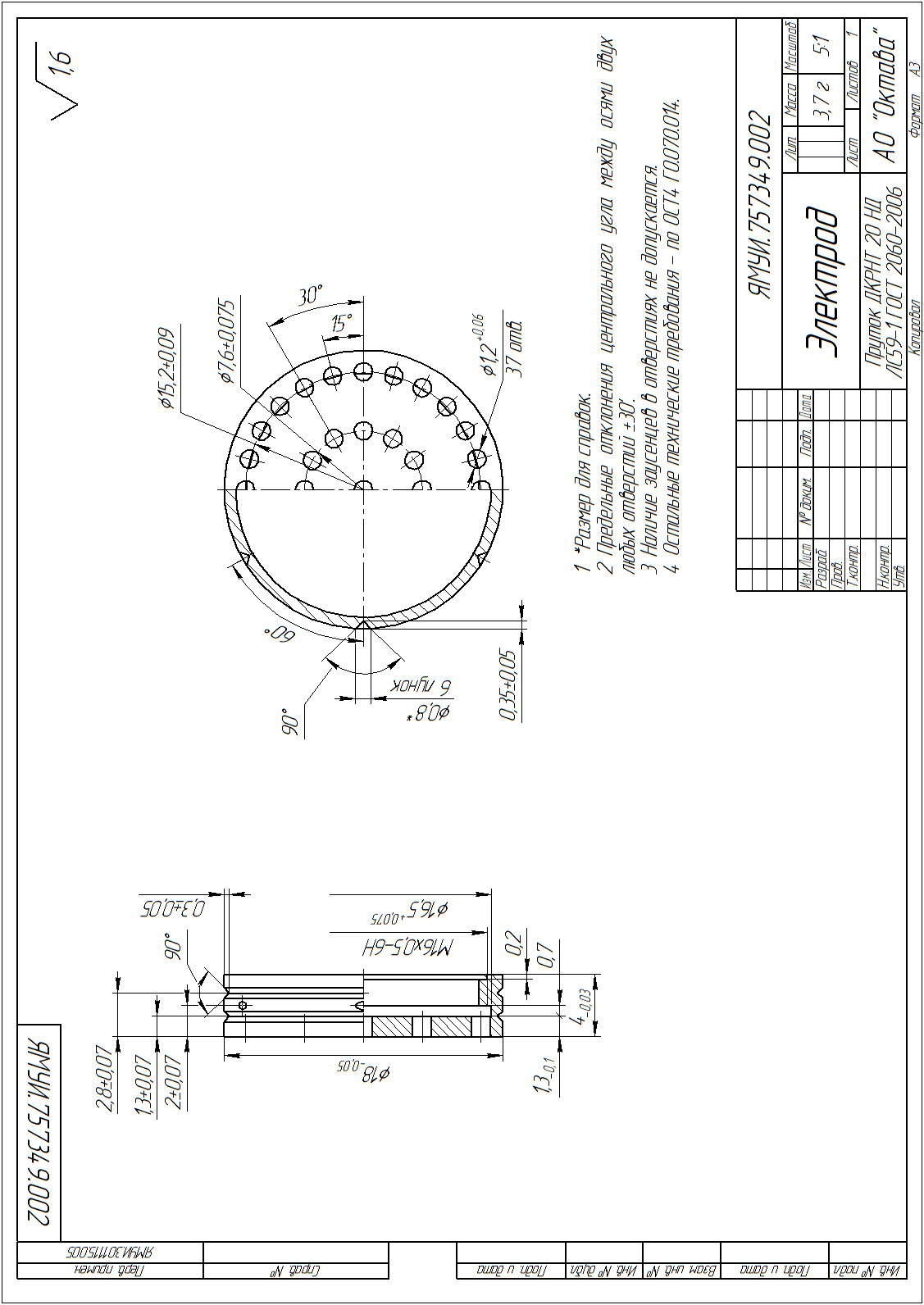 №п/пНаименование работЕдиница измерения(по ОКЕИ)Объём 1Изготовление Кольца РЛ2-Э9446штука4002Изготовление Втулки РЛ2-Э9441штука4003Изготовление Крышки ЯМУИ.711122.001штука4004Изготовление Кольца ЯМУИ.711761.002штука4005Изготовление Кольца ЯМУИ.713744.001штука4006Изготовление Электрода ЯМУИ.757349.002штука400№ п/пНаименование показателейТребуемое значение (диапазон значений) показателейОбоснование использованияпоказателей, требований, условныхобозначений и терминологии1Кольцо РЛ2-Э9446Кольцо РЛ2-Э9446Кольцо РЛ2-Э94461.1Габаритные размерыØ31х11,6 ммУстановлены в соответствии с чертежом РЛ2-Э94461.2МатериалТруба ДКРНТ 36х7ЛС59-1Установлен в соответствии с чертежом РЛ2-Э9446,ГОСТ 494-20141.3Требования к резьбеM26×0,5 ммУстановлены в соответствии с чертежом РЛ2-Э94462Втулка РЛ2-Э9441Втулка РЛ2-Э9441Втулка РЛ2-Э94412.1Габаритные размерыØ26х15 ммУстановлены в соответствии с чертежом РЛ2-Э94412.2МатериалПруток ДКРНТ 27ЛС59-1Установлен в соответствии с чертежом РЛ2-Э9441,ГОСТ 2060-20062.3Требования к резьбеM18×0,5 ммМ22х0,5 ммМ26х0,5 ммУстановлены в соответствии с чертежом РЛ2-Э94413Крышка ЯМУИ.711122.001Крышка ЯМУИ.711122.001Крышка ЯМУИ.711122.0013.1Габаритные размерыØ24,5х1,3 ммУстановлены в соответствии с чертежом  ЯМУИ.711122.0013.2МатериалПруток ДКРНТ 25ЛС59-1Установлен в соответствии с чертежом ЯМУИ.711122.001,ГОСТ 2060-20063.3Требования к отверстиямне допускается наличие заусенцевУстановлены в соответствии с чертежом ЯМУИ.711122.0014Кольцо ЯМУИ.711761.002Кольцо ЯМУИ.711761.002Кольцо ЯМУИ.711761.0024.1Габаритные размерыØ18х2,4 ммУстановлены в соответствии с чертежом  ЯМУИ.711761.0024.2МатериалПруток ДКРНТ 20ЛС59-1Установлен в соответствии с чертежом ЯМУИ.711761.002,ГОСТ 2060-20064.3Требования к резьбеM16×0,5 ммУстановлены в соответствии с чертежом ЯМУИ.711761.0025Кольцо ЯМУИ.713744.001Кольцо ЯМУИ.713744.001Кольцо ЯМУИ.713744.0015.1Габаритные размерыØ24,5х4,2 ммУстановлены в соответствии с чертежом  ЯМУИ.713744.0015.2МатериалТруба ГКРНТ 26х4ЛС59-1Установлен в соответствии с чертежом ЯМУИ.713744.001,ГОСТ 494-20145.3Требования к резьбеM22×0,5 ммМ1,4х0,3 ммУстановлены в соответствии с чертежом ЯМУИ.713744.0016Электрод ЯМУИ.757349.002Электрод ЯМУИ.757349.002Электрод ЯМУИ.757349.0026.1Габаритные размерыØ18х4 ммУстановлены в соответствии с чертежом  ЯМУИ.757349.0026.2МатериалПруток ДКРНТ 20ЛС59-1Установлен в соответствии с чертежом  ЯМУИ.757349.002,ГОСТ 2060-20066.3Требования к отверстиямне допускается наличие заусенцевУстановлены в соответствии с чертежом  ЯМУИ.757349.0026.4Требования к резьбеM16×0,5 ммУстановлены в соответствии с чертежом  ЯМУИ.757349.002